GET OFF YOUR SOFA/PHONE AND HELP YOUR COMMUNITYRICCALL PARISH COUNCIL CO-OPTION OF COUNCILLORS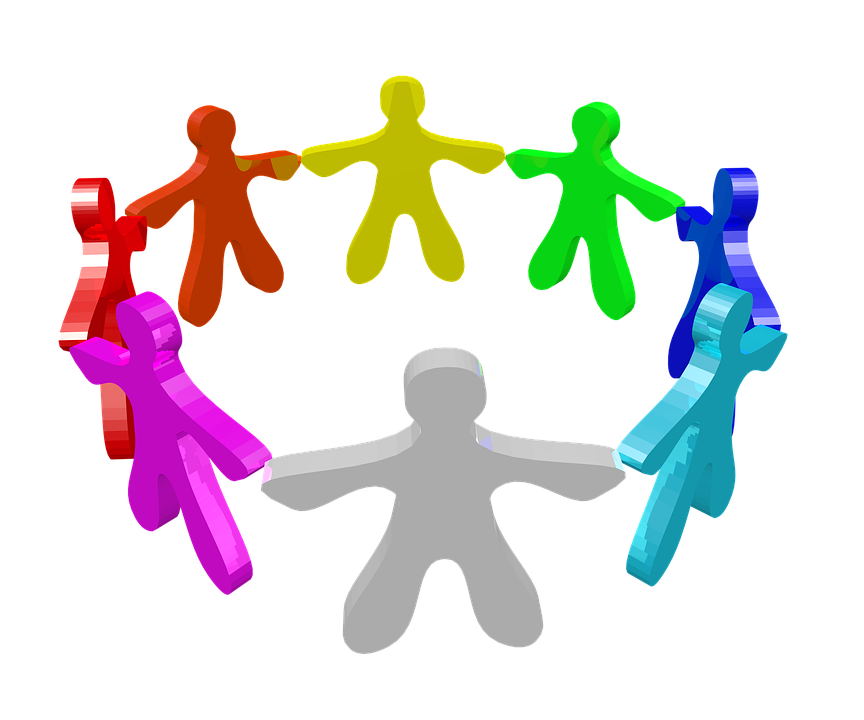 Riccall Parish Council currently has two vacancies for members. As a councillor representing your community, you will help keep it a great place to live. You will be supported in your role and will be expected to undertake training. You should be comfortable working electronically. You should have a positive outlook and can-do attitude and be willing to work as part of a team. Riccall Parish Council is about community NOT politics!Are YOU ready to make Riccall a better place to live?Contact: A member of Council (as listed on our website) or email clerk@riccallparishcouncil.org.uk  for further information